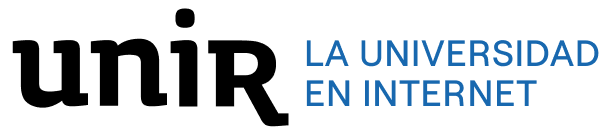 UNIVERSIDAD INTERNACIONAL
DE LA RIOJAPROGRAMA DE DOCTORADO EN SOCIEDAD DEL CONOCIMIENTO Y ACCIÓN EN LOS ÁMBITOS DE LA EDUCACIÓN, LA COMUNICACIÓN, LOS DERECHOS Y LAS NUEVAS TECNOLOGÍASTESIS DOCTORAL<<< PONER TÍTULO >>>Memoria presentada porXXXXXXXXXXXXXXXpara optar al grado de Doctorpor la Universidad Internacional de La RiojaDirigida por los Doctores:XXXXXXXXXXXXXXXXXXX yYYYYYYYYYYYYYYYYYYYLogroño, 20xx